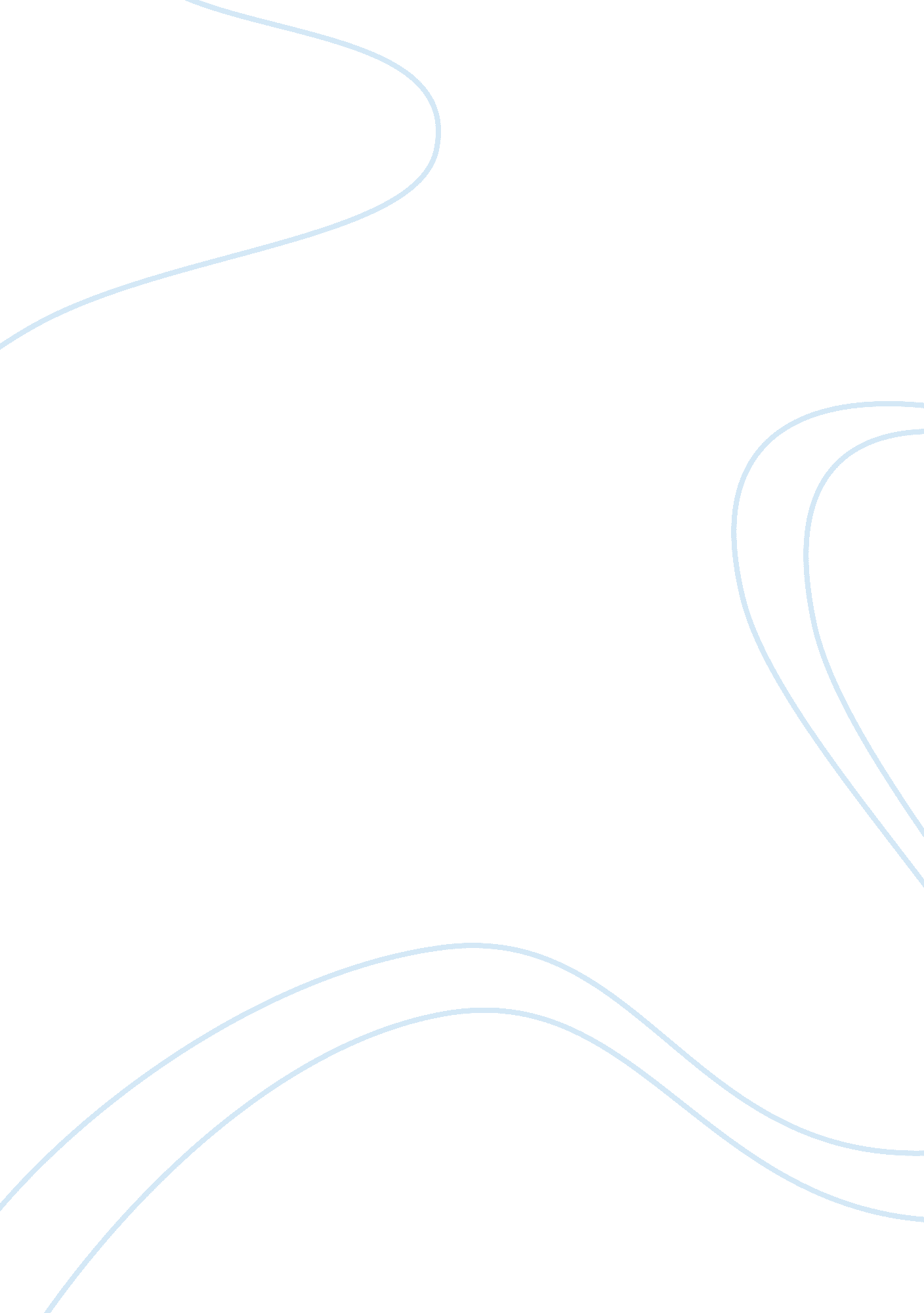 What will be able to fully dedicateTechnology, Development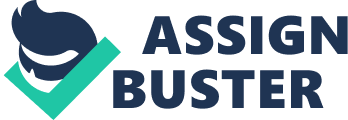 What if you were able to would you “ transcend” humanity with genetic augmentations and become a ‘ Deus Ex Machina’ or God from the Machines? Well, it may not be far away due to a concept referred to as the “ Technological singularity”. In recent decades, artificial intelligence, body modding, biohacking and many other practices are slowing bring the dream or fear of  sci-fi esque cybernetics.  The singularity is the concept in computing, that due to the current climate of supercomputers, nanomachines and artificial intelligence and the accelerated accomplishment over the past few decades. It’s believed that the singularity will end in two possibilities, the first being total world peace, where will be able to fully dedicate their fleshy lives to family or pursue a life of the arts; the other option is either the total annihilation of the human race or the enslavement of the human race. as soon as 2029 computers will exceed human intelligence and be capable of sentience and can simulate emotion; they will in a sense — become human. According to world renowned theoretical physicist Stephen Hawking and the inventor of PayPal and owner of Tesla Motors and SpaceX Elon Musk, both believe that the Singularity could spell the end of humans via obsolescence. Hawking told the BBC:” The development of full artificial intelligence could spell the end of the human race.”, Musk says A. I. “ our biggest existential threat”. A futurist (scientists who specialize in futurology or the attempt to explore predictions and possibilities about the future) by the name of Ray Kurzweil believes that the singularity bring the “ Age of Spiritual Machines”, and that the singularity is what evolution is ultimately leading up to. He believes that human will be augmented with nanomachines to end disease and illness or that humans will live in real-time full virtual reality. He also states that people will essentially become immortal. The only problem with the concept of mind uploading is that we have little to no clue of how consciousness works and if a system would be capable of replicating a human mind. Most modern A. I. such as Google’s Deepmind experiment are known as ‘ neural networks’. A neural network is a computer or computing system modeled after biological neural systems similar to an animals brain, these computer systems progressively learn and evolve to solve more complex problems such as image recognition. A process of image recognition can be seen in Google’s ‘ Quick, Draw!’ game in which the neural network processes a drawing alongside either a actual photo or a base drawing. A more impressive feat is from back in July of 2017, when Google’s Deepmind A. I. using Reinforcement learning taught itself to walk and move around obstacles. One of the most commonly used neural networks that some may not even recognize as neural networks are Google Search and YouTube both of which use Deep Neural Networks. Some see the advancement of A. I. and technology as Eschatology which is a theology of what will be the ultimate destiny of mankind. Researchers in futures studies and transhumanists investigate how the accelerating rate of scientific progress may lead to a “ technological singularity” in the future that would drastically and unpredictably change the course of human history, and end in human no longer being the dominant form of life on Earth. Transhumanists is the inquiry about the future on the belief that humans in their current form does not betoken the end of our evolution, but rather a analogous early phase. 